Об объединении. Объединение «Забава» существует с 2014 года, его обучающиеся являются  участниками концертов и мероприятий ДДТ «Дружный», сами проводят  игровые и театрализованные программы, участвуют в конкурсах различных уровней.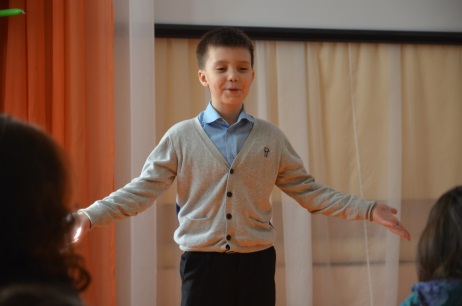 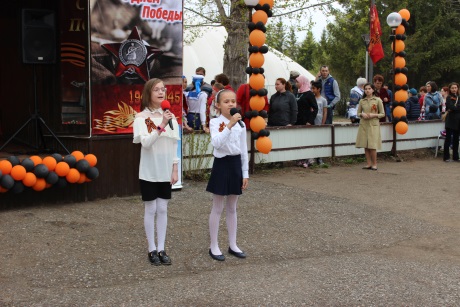 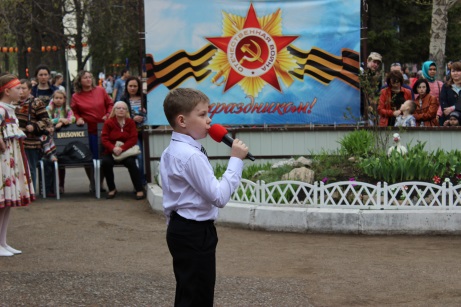 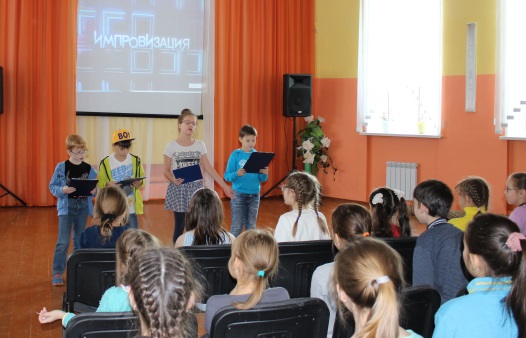 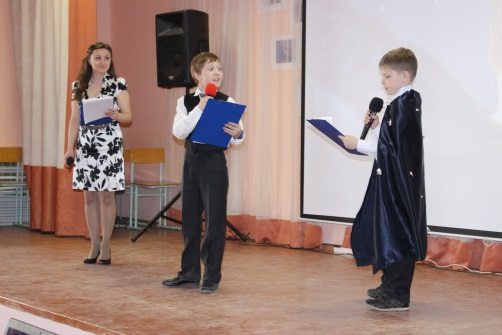 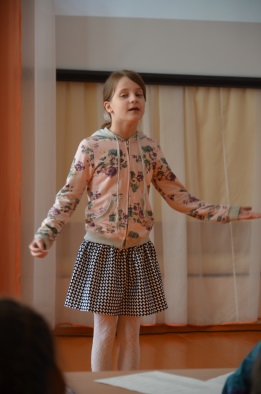 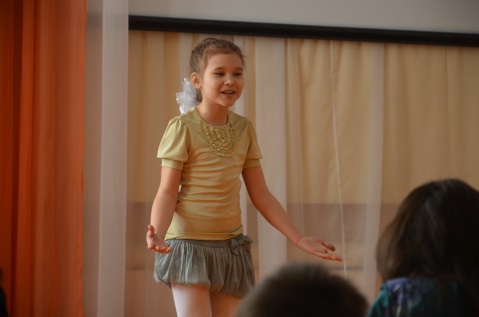 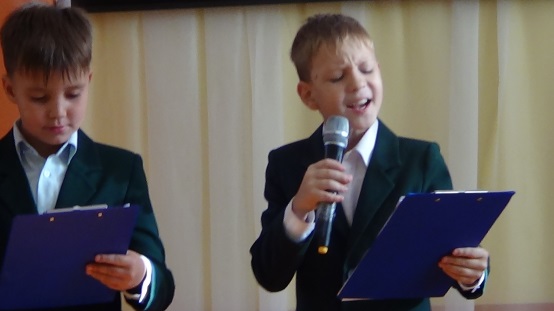 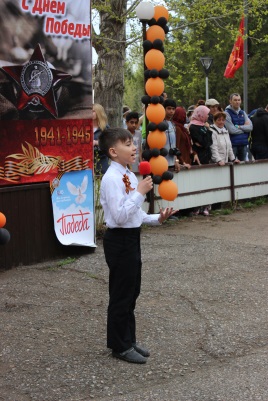 Достижения: 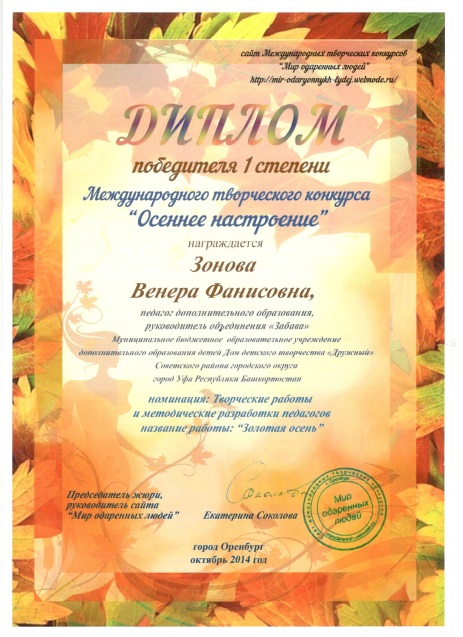 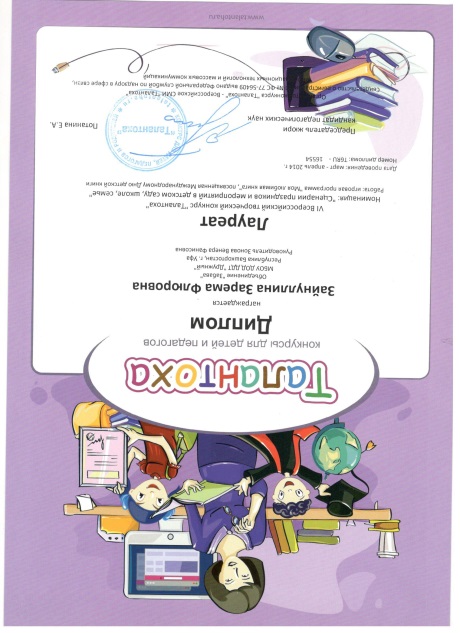 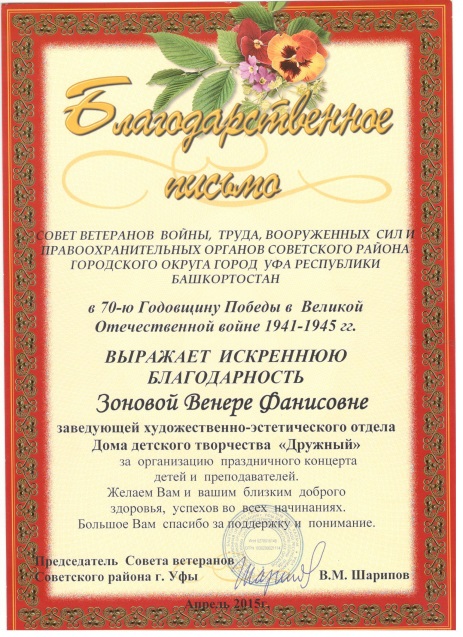 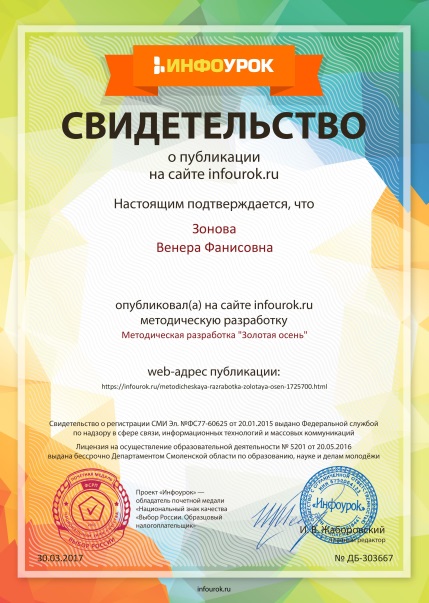 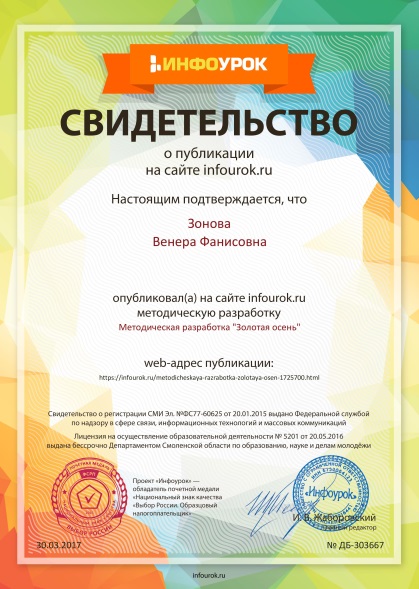 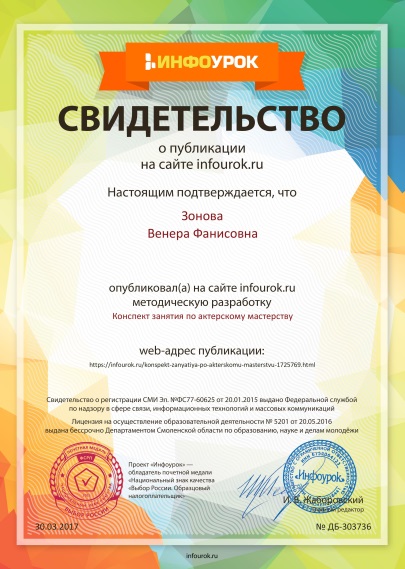 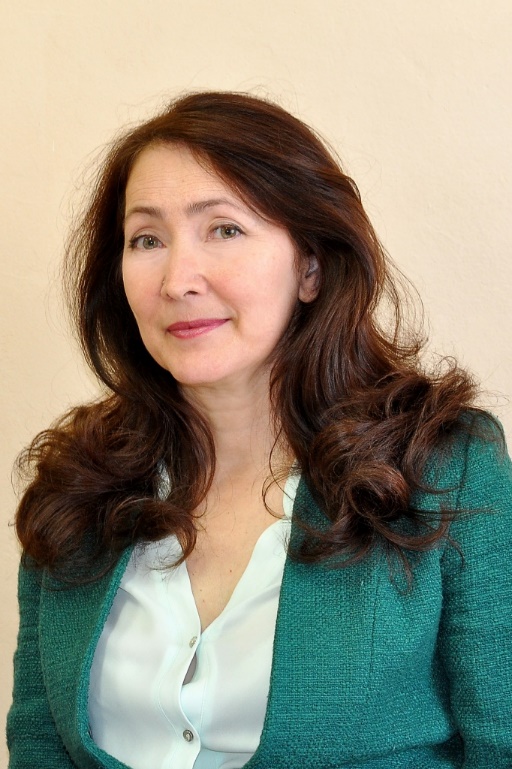 Зонова Венера ФанисовнаПедагог дополнительного образования высшей квалификационной  категории. Отличник образования РБОбразование: Челябинский государственный институт культуры, факультет: культурно-просветительная работа. Специальность: методист-организатор  КПРНаправления: игровая театральная деятельность (игровое моделирование, театрализованные   программы)